Заявка на участие в  региональном   конкурсе - 1/4  Чемпионата  России по   парикмахерскому искусству,  декоративной косметике, моделированию и дизайну ногтей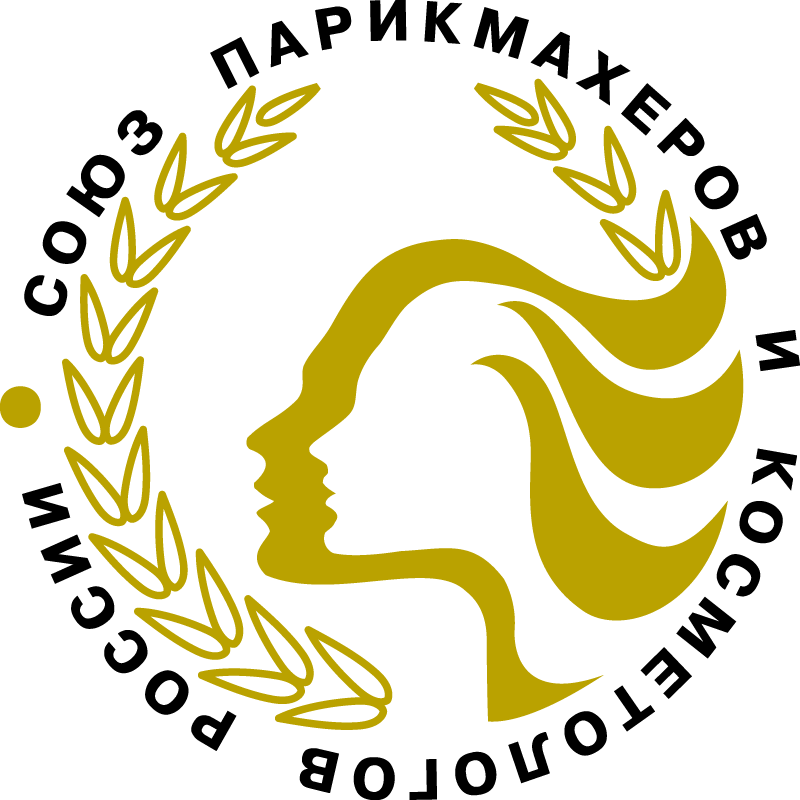 Ярославль, 20 мая   2017 годаНазвание, адрес и телефон салона: __________________________________________________________________Фамилия, имя, отчество участника: _________________________________________________________________Дата рождения:_________________________________________________________Домашний адрес: ________________________________________________________________Контактные телефоны: _________________________________________________________________Я хотел(а) бы участвовать в  конкурсе  в  следующей номинации:(пожалуйста, отметьте крестиком соответствующий прямоугольник)«____»_______________2017г.                                                                                                                                                           Подпись:  Парикмахерская секция: Полный модный  образ – мужские  мастера -  индивидуальный зачет, работа выполняется  на модели, заранее подготовлена  (3 мин.)Авангардная прическа - мужские мастера - индивидуальный зачет, работа выполняется  на манекен - головке, заранее подготовлена  (3 мин.) Техника - комбинированная категория,  работы выполняются  на манекен  - головке- мужские мастера  Зачет 1. «Креативная прическа» (15 мин.)Зачет 2. «Классическая стрижка». (25 мин.)- юниоры (ограничение по возрасту до 22 лет включительно)Зачет 1. «Креативная прическа» (15 мин.)Зачет 2. «Классическая стрижка» (25 мин.) Мода – комбинированная  категория,   работы выполняются на манекен – головке- мужские мастераЗачет 1.  Модная  прическа (15 мин.)Зачет 2. Салонная стрижка  (20мин.), их них 13 мин. – стрижка, 7 мин.- ручная укладка (все инструменты запрещены)- юниоры (ограничение по возрасту до 22 лет включительно)Зачет 1.  Модная  прическа (15 мин.)Зачет 2. Прогрессивная стрижка (20мин.), их них 13 мин. – стрижка, 7 мин.- ручная укладка (все инструменты запрещены) Прогрессивная мода - комбинированная категория, работы выполняются на манекен – головке- женские мастераЗачет 1. «Прогрессивная стрижка» - (30 мин.)Зачет 2. «Авангардная прическа» (работа, подготовленная заранее) (3 мин.) Прогрессивная стрижка - Прогрессивная мода - индивидуальный вид – женские мастера, работа выполняется на манекен – головке (30мин.)Авангардная прическа – Прогрессивная мода – индивидуальный вид – женские мастера, работа выполняется  на манекен - головке, заранее подготовлена  (3 мин.)Салонная стрижка (коммерческий стиль) - индивидуальный вид – женские мастера, работа выполняется на манекен - головке (30мин.)Престиж – Кубок – комбинированная категория, работы выполняются на модели- женские мастера  Зачет 1. Модная  гала – прическа (3 мин.), заранее подготовленаЗачет 2. Прическа новобрачной (коммерческий стиль) -25 мин.Модная гала – прическа – индивидуальный вид - женские мастера,  работа выполняется   на модели,  заранее подготовлена (3 мин.)Прическа новобрачной  (коммерческий стиль) - индивидуальный вид, работы выполняются на манекен – головке (25 мин.)- женские  мастера  - юниоры  - (ограничение по возрасту до 22 лет включительно) Фантазийная  прическа - индивидуальный вид (3мин.)женские мастера -  работа выполняется на модели,  подготовленная заранее.Мода – комбинированная категория- женские мастера – работы выполняются  на модели или на манекен головкеЗачет 1. «Дневная прическа» (коммерческий стиль) (20мин.)Зачет 2. «Вечерняя прическа» (коммерческий стиль) (20мин.)  - юниоры (до 22 лет включительно)- работа выполняется  на манекен головкеЗачет 1. «Вечерняя прическа» (20мин.)Зачет 2.  «Прогрессивная стрижка» (30мин).Техника - комбинированная категория  работы выполняются  на манекен  - головкеженские мастераЗачет 1. «Креативная прическа»  (15 мин.)Зачет 2. «Вечерняя прическа» (25 мин.)- юниоры (ограничение по возрасту до 22 лет включительно)Зачет 1. «Креативная прическа»  (15 мин.)Зачет 2. «Вечерняя прическа» (25 мин.)Косметические конкурсы - эстетика  - индивидуальный вид –  женские мастера - (минимальный возраст  участника и модели 18 лет) Подиумный макияж  - (45 мин.), работа  выполняется на модели (м/ж)Макияж новобрачной  - (40мин.), работа выполняется на женской моделиБоди – Арт (5 мин.), работа выполняется заранее на женской моделиНогтевая секция:Классический маникюр  (40мин.)– мастера - юниоры (ограничение по возрасту до 22 лет включительно) Конкурсное моделирование ногтей «Акрил» (одна рука-1ч.30мин.)  - мастера - юниоры (ограничение по возрасту до 22 лет включительно) Конкурсное моделирование ногтей «Гель» (одна рука)-1ч.30мин.  - мастера - юниоры (ограничение по возрасту до 22 лет включительно)Декоративный френч Тема: «Флористика» (одна рука) - мастера-  (1ч.30 мин).- юниоры  (ограничение по возрасту до 22 лет включительно)-2 часаКонкурсное моделирование ногтей в форме «стилет». Тема: Свободная (одна рука) -мастера-  (2часа)-  юниоры -  (ограничение по возрасту до 22 лет включительно)-2ч.30мин.Гелевый дизайн Тема: «Модный образ» на 5 типсахмастера-40 мин.юниоры (ограничение по возрасту до 22 лет включительно)- 50 мин.Высокая мода – «Модный тренд» Тема: Свободная  (5 мин) - работа подготовленная заранее«Декор – дизайн» Тема: «Фильмы в  жанре фэнтэзи» -  заочная работа (предмет матрешка)Удиви формой ногтей Тема: «Свободная » -  мастера - заочная работа  (манекен – рука) + 1 ноготь (очная работа)- 40 мин.Ручная роспись Тема: «Русские сказки» -  мастера - заочная работа (в футлярах)Роспись – аэрография  Тема  «Животный мир» - мастера - заочная работа (в футлярах)Нейл – постер – мастера - заочная работа Тема 1: «Лучший образ для рекламы ногтевого бизнеса» Тема 2 «Фантазийный образ»